MEGAN VAUPEL MEMORIAL AWARDIn 2011, Megan Vaupel’s friends and family created the Megan Vaupel Memorial Award Fund within the Quesnel Community Foundation. This Fund will provide financial assistance to post-secondary students, with preference given to a female or male student pursuing a career in the trades. Megan enjoyed sports of all kinds. She was a good sport to her teammates and opponents. She also enjoyed camping and fishing trips with her family. Her many friends can attest that she had a great personality and smile and was a lover of a good prank. Her loved ones learned from Megan that we should always get as much of life as we can, today. She is sadly missed. Application Deadline:April 30, successful recipients notified in June. 2021 Value:   $1300XXCRITERIA Preference to a student entering Trades, including but not limited to Electrical, Power Engineering, Plumbing Based on financial need, academic achievement, school and community involvement (equally considered)The Foundation reserves the right to not make an Award in the event of receiving no qualified applications.To be eligible to apply applicants must: Be in Grade 12, plan or be attending post-secondary school or be returning to postsecondary as a mature student Be registered or planning to register in an accredited schoolDemonstrate financial needBe a resident of Quesnel and surrounding areaCompleted and signed applications can be submitted: By mail to: 	Quesnel Community Foundation, Box 4158, Quesnel, BC V2J 3J2 By e-mail to:  	quesnelcommunityfoundation@gmail.comOwnership:  The applications will become the property of the Quesnel Community Foundation.  Successful applicants may be interviewed by members of the selection committee and have the award presented publicly.  Applications with special circumstances will be held in confidence or, upon request, be destroyed. Administration:  The MEGAN VAUPEL MEMORIAL AWARD is administered by the Quesnel Community Foundation.MEGAN VAUPEL MEMORIAL AWARD APPLICATION FORM Please fill out every section of the application form and attach required documents.  You may include additional pages for any section as needed.  For questions or clarification, contact the Quesnel Community Foundation by email to quesnelcommunityfoundation@gmail.com1  You must include your parents/guardian contribution in the budget if you are financially dependent on your parents as per Student Aid BC guidelines. Parent/guardian contribution is NOT needed if one of the following questions is answered “YES”: 	Are you married?	YESNO	Do you have dependent children?	YESNO	Have you been out of high school 48 months?	YESNO	Have you been Employed for 24 consecutive months?	YESNOAPPLICANT IDENTIFICATIONAPPLICANT IDENTIFICATIONAPPLICANT IDENTIFICATIONNameSurname (Family Name)	First NameSurname (Family Name)	First NameAddressStreet Address or PO Box Street Address or PO Box AddressCity/Town	Province	Postal CodeCity/Town	Province	Postal CodeIf not currently a resident, when did you live in Quesnel?	From:If not currently a resident, when did you live in Quesnel?	From:To: Telephone Email Address EDUCATION-COMPLETED or IN PROGRESSEDUCATION-COMPLETED or IN PROGRESSEDUCATION-COMPLETED or IN PROGRESSSecondary EducationHigh School Attending or Attended Secondary EducationGraduation Date Post-Secondary EducationSchool Attending or Attended Post-Secondary EducationProgram of Study Post-Secondary EducationStart Date POST SECONDARY SCHOOL YOU PLAN TO ATTENDPOST SECONDARY SCHOOL YOU PLAN TO ATTENDPOST SECONDARY SCHOOL YOU PLAN TO ATTENDName of Institution Institution Address Program of Study Intended Start Date How many years is the  Program? Attendance? 	Full Time 	 Part Time 	Full Time 	 Part Time REQUIREMENT CHECKLISTREQUIREMENT CHECKLISTREQUIREMENT CHECKLISTREQUIREMENT CHECKLIST Two letters of reference or recommendation sent directly to Quesnel Community Foundation or in a sealed envelope with the application 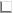  Budget for upcoming school year (template attached)  Transcripts from past and current schools  Personal Resume  Letter outlining aims and goals, school and community involvement If you are the recipient, a copy of acceptance letter or proof of enrolment from school is required  Two letters of reference or recommendation sent directly to Quesnel Community Foundation or in a sealed envelope with the application  Budget for upcoming school year (template attached)  Transcripts from past and current schools  Personal Resume  Letter outlining aims and goals, school and community involvement If you are the recipient, a copy of acceptance letter or proof of enrolment from school is required  Two letters of reference or recommendation sent directly to Quesnel Community Foundation or in a sealed envelope with the application  Budget for upcoming school year (template attached)  Transcripts from past and current schools  Personal Resume  Letter outlining aims and goals, school and community involvement If you are the recipient, a copy of acceptance letter or proof of enrolment from school is required  Two letters of reference or recommendation sent directly to Quesnel Community Foundation or in a sealed envelope with the application  Budget for upcoming school year (template attached)  Transcripts from past and current schools  Personal Resume  Letter outlining aims and goals, school and community involvement If you are the recipient, a copy of acceptance letter or proof of enrolment from school is required DECLARATIONDECLARATIONDECLARATIONDECLARATIONI confirm that the information contained in this application and the accompanying documents is true, accurate and complete. I have fully disclosed all financial information to the best of my ability. I understand the information contained in this application will be shared solely with the members of the Quesnel Community Foundation Bursary Selection CommitteeI confirm that the information contained in this application and the accompanying documents is true, accurate and complete. I have fully disclosed all financial information to the best of my ability. I understand the information contained in this application will be shared solely with the members of the Quesnel Community Foundation Bursary Selection CommitteeI confirm that the information contained in this application and the accompanying documents is true, accurate and complete. I have fully disclosed all financial information to the best of my ability. I understand the information contained in this application will be shared solely with the members of the Quesnel Community Foundation Bursary Selection CommitteeI confirm that the information contained in this application and the accompanying documents is true, accurate and complete. I have fully disclosed all financial information to the best of my ability. I understand the information contained in this application will be shared solely with the members of the Quesnel Community Foundation Bursary Selection CommitteeYour Name Signature Signature Signature DateDateDateParent/Guardian’s Signature (if you are under 18 years of age)Parent/Guardian’s Signature (if you are under 18 years of age)Parent/Guardian’s Signature (if you are under 18 years of age)Parent/Guardian’s Signature (if you are under 18 years of age)Parent/Guardian Name SignatureSignatureSignatureDateDateDateFINANCIAL INFORMATION – For BURSARY APPLICANTS       List income and expenses for the school year. FINANCIAL INFORMATION – For BURSARY APPLICANTS       List income and expenses for the school year. FINANCIAL INFORMATION – For BURSARY APPLICANTS       List income and expenses for the school year. This Budget covers my study period beginning  ___/___/______ (dd/mm/yyyy)  and ending ___/___/______(dd/mm/yyyy)This Budget covers my study period beginning  ___/___/______ (dd/mm/yyyy)  and ending ___/___/______(dd/mm/yyyy)This Budget covers my study period beginning  ___/___/______ (dd/mm/yyyy)  and ending ___/___/______(dd/mm/yyyy)EXPENSES  EXPENSES  EXPENSES  Tuition and feesTuition and feesBooks and suppliesBooks and suppliesOther academic expenses (e.g. software, equipment)Other academic expenses (e.g. software, equipment)Housing (rent, residence fees, room & board, mortgage)Housing (rent, residence fees, room & board, mortgage)Utilities (hydro, gas, telephone)Utilities (hydro, gas, telephone)Food or meal planFood or meal planClothing Clothing Transportation costsTransportation costsOther (eg toiletries, entertainment, childcare etc) Other (eg toiletries, entertainment, childcare etc) TOTAL EXPENSESTOTAL EXPENSESINCOMEINCOMEINCOMESavings – enter amount you will have at the start of the academic yearSavings – enter amount you will have at the start of the academic yearEmployment earnings during academic year (estimated)Employment earnings during academic year (estimated)Student loansStudent loansAwards - Scholarships and Bursaries you will receive this yearAwards - Scholarships and Bursaries you will receive this yearParental/sponsor contributions, including RESPs (see below 1) Parental/sponsor contributions, including RESPs (see below 1) Income assistance – welfare, disability assistance you will receive during your school yearIncome assistance – welfare, disability assistance you will receive during your school yearSpousal contribution (if married or common-law and amount is $0 explain in your letter) Spousal contribution (if married or common-law and amount is $0 explain in your letter) Other Income – Worksafe BC, child care subsidy etc.Other Income – Worksafe BC, child care subsidy etc.TOTAL INCOMETOTAL INCOMETOTAL SHORTFALL (Expenses minus Income)TOTAL SHORTFALL (Expenses minus Income)ASSETS ASSETS ASSETS Motor Vehicles – resale valueMotor Vehicles – resale valueOther – recreational vehicles, property (do not include principal residence), etcOther – recreational vehicles, property (do not include principal residence), etc